   Smer: Kozmetički tehničar   I I I I godina 	   Udžbenik: Medicinka biohemija za 4.razred medicinske,veterinarske škola u delatnosti ličnih usluga   Autori: Vidosava Đurđić   PITANJA: Varenje i apsorpcija proteinaInsulinTrigliceridi (Trigliceroli)Varenje i apsorpcija ugljenih hidrataGlikogenVitamin DPuferiKatabolizam masnih kiselinaAminokiselineEnzimi i klasifikacija enzimaHidratacija i dehidratacija ćelijaGlikozilovanje proteina kod dijabetičaraVitamin CGlikoliza – razgradnja glukozeKatabolizam aminokiselinaAlkalozaDiabetes mellitusVarenje i apsorpcija lipidaHiperbilirubinemijaAcidoza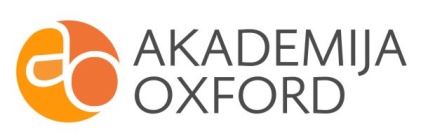 